Отчёт по профилактической кружковой работе  инструктора по физическому воспитанию.Использование фитбол – гимнастики – это новое современное направление оздоровительной работы, которое мы используем в нашем детском саду. Работа с использованием фитбол – гимнастики позволяет достичь следующих результатов:- сформировать навык правильной осанки;- развитие мышечной  и дыхательной системы;- повышение эмоционального фона занятий, вызывая у детей положительный настрой;Мяч по своим свойствам многофункционален и используется в комплекса упражнений как предмет, снаряд и опора.Упражнения на мячах зависят от поставленных задач:- для укрепления мышц рук, ног и плечевого пояса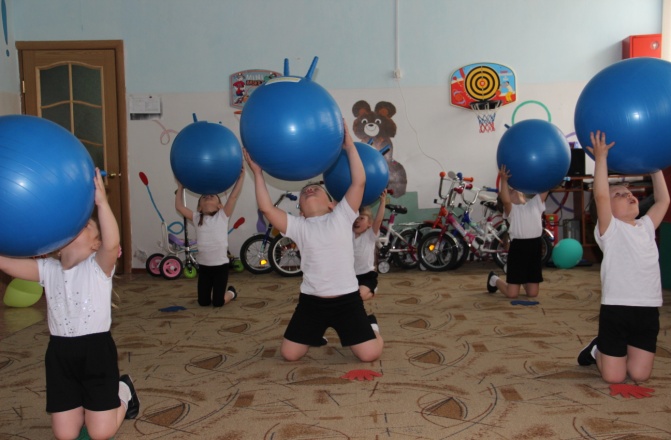 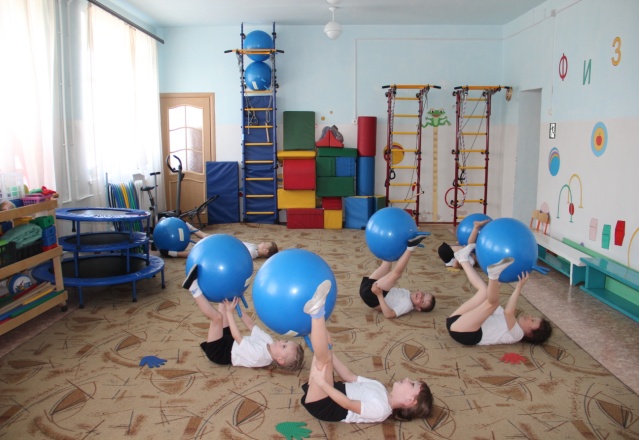 - укрепления мышц спины, увеличение гибкости и подвижности в суставах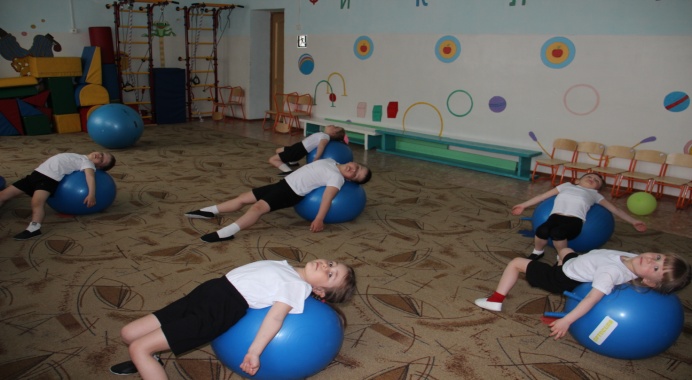 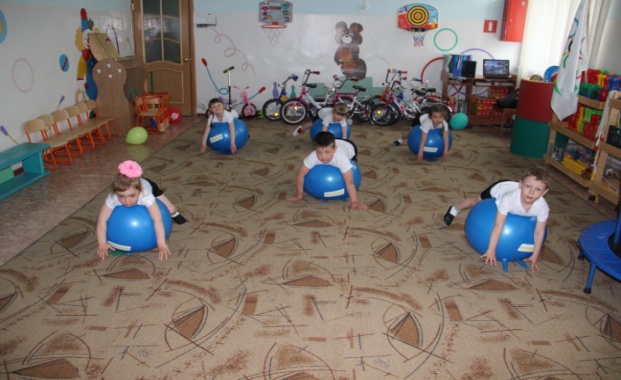 Занятия фитбол – гимнастикой проходят один раз в неделю по 30 минут.Занятие подразделяется на три части, подготовительную основную и заключительную.В подготовительной части происходит настрой детей на работу и подготовку организма к основной части тренировки.В основной части происходит максимальная нагрузка на организм, которая должна быть оптимальной для детей.Заключительная часть способствует улучшению восстановительных процессов и расслаблению организма.Все занятия проходят под музыкальное сопровождение.